АДМИНИСТРАЦИЯХОМУТОВСКОГО РАЙОНА КУРСКОЙ ОБЛАСТИРАСПОРЯЖЕНИЕму контролю в сфере закупок то-варов, работ, услуг для обеспече-ния муниципальных нужд Хому-товского района Курской области на 2016 годРуководствуясь статьей 269.2 Бюджетного кодекса Российской Федерации, статьей 99 Федерального закона от 05.04.2013 г. № 44-ФЗ «О контрактной системе в сфере закупок товаров, работ, услуг для обеспечения государственных и муниципальных нужд», постановлением Администрации Хомутовского района Курской области от 03.07.2014 № 270 «Об утверждении Порядка осуществления внутреннего муниципального финансового контроля Хомутовского района Курской области»:1. Утвердить прилагаемый план контрольной деятельности должностного лица по внутреннему муниципальному финансовому контролюв структуре финансово- экономического управления Администрации Хомутовского района по осуществлению проверок в сфере закупок товаров, работ, услуг для обеспечения муниципальных нужд Хомутовского района Курской области на 2016 год.2. План контрольной деятельности разместить в сети «Интернет» на официальном сайте муниципального образования «Хомутовский район»  Курской области (http://homutov.rkursk.ru/)и на сайте госзакупок (http://zakupki.gov.ru) .3. Контроль за исполнением настоящего распоряжения оставляю за собой.4. Распоряжение вступает в силу со дня его подписания.И.о. Главы Хомутовского района,                                      заместитель Главы Администрации                                                              Хомутовского района                                                                Ф.Д. СережечкинУтвержденраспоряжениемАдминистрации Хомутовскогорайона Курской областиот                         № План контрольной деятельности должностного лица по внутреннему муниципальному финансовому контролю в структуре финансово- экономического управления Администрации Хомутовского района по осуществлению проверок в сфере закупок товаров, работ, услуг для обеспечения муниципальных нужд Хомутовского района Курской области на 2016 год.от 25.12.2015 г.  № 199-р 307540, Курская область, рп. ХомутовкаОб утверждении плана контроль-ной деятельности должностноголица по внутреннему финансово-№ п/пОбъект контроляАдрес местонахож-дения, ИННТема и цель контрольногомероприятияМетод финансо-вого контроляПериод проведенияСрок прове-дения1Муниципальноеказенное общеобразова-тельное учреждение «Хомутовская средняя общеобразова-тельная школа с углубленным изучением английского языка» Хомутовского района Курской области307540, Курская область, Хомутовский район, п.Хомутовка, ул.Кирова, 5, ИНН 4626002770Соблюдение Федерального закона от 05.04.2013 г. № 44-ФЗ «О контрактной системе в сфере закупок товаров, работ, услуг для обеспечения государственных и муниципальных нужд» (в части 8 ст.99), цель проверки: предупреждение и выявление нарушений законодательства Российской Федерации о размещении заказов, осуществлению закупок, иных нормативных правовых актов по размещению заказов.проверка 01.01.2016-15.12.2016 г.ноябрь-декабрь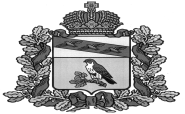 